航 空 学 院2019年度光荣榜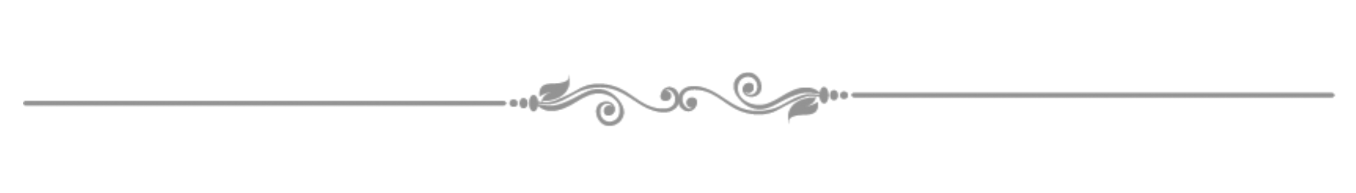 1. 国家自然科学基金创新研究群体项目获得者             袁慎芳等2. 国家杰出青年科学基金获得者                           王立峰3. 军事青托人才                                         印  寅4. 江苏省杰出青年科学基金入选者                         张助华5. 江苏省双创人才                       卢天健、张助华、吴大伟、易  敏、刘衍朋、王  岩6. 江苏省双创博士               王  潇、张兴玉、倪长也、刘少宝7. 江苏省六大人才高峰高层次人才                 范华林、仇  虎8. 江苏省333工程入选者                         郭宇锋、范华林9. 澳门青年学者计划入选者                               王  亮10. 博士后创新人才支持计划入选者                        黄  杰1.2019年度国家级一流本科专业飞行器设计与工程                          专业负责人：姚卫星工程力学                                  专业负责人：高存法2. 优秀论文航空宇航科学与技术学科全国优秀博士学位论文1篇 获奖学生：印  寅 指导教师：聂  宏  中国力学学会优秀博士学位论文1篇               获奖学生：李雪梅 指导教师：郭万林上银优秀机械博士论文佳作奖                       获奖学生：李晓牛                                         指导教师：赵淳生、姚志远江苏省优秀学术硕士学位论文1篇                 获奖学生：黄鸣阳指导教师：聂  宏  APISAT2019最佳学生论文奖                    获奖学生：彭孝天                                                指导教师：刘卫华3. 第十五届国际大学生力学竞赛            个人赛：金  奖、铜  奖团队赛：银  奖获奖学生：胡笑男、冀锦羽、刘  淼指导教师：刘荣梅、陈建平、唐静静、浦奎英、张  丽4. 美国SAE国际航空设计大赛                              亚  军获奖学生：李人澍、周皓宇、刘立桢、强磁力、吴曰清、张维源、宋天尧等指导教师：王志瑾、余雄庆、郑祥明、董  昊、韩  楚、彭瀚旻、胡  挺         5. 第十二届全国周培源大学生力学竞赛         个人赛：特等奖：2项                                                    一等奖：3项二等奖：5项                                           团体赛：特等奖（唯一）获奖学生：廖紫默、董旭歌、焦重熙、聂连瑞、朱航标等指导教师：张  剑、孙  伟、李  晨、刘荣梅、唐静静、陈建平、邓宗白、浦奎英、王开福、虞伟建6. 第五届中国研究生未来飞行器创新大赛                一等奖：1项                                                     二等奖：5项获奖学生：林李李、何振亚、张  弛、林沐阳等                         指导教师：李建波、史勇杰、史志伟、耿  玺、朱清华、王  博、郑祥明、王志瑾7. 首届全国高等学校航空航天类专业毕业设计大赛        一等奖：1项                                                     二等奖：1项优秀奖：4项获奖学生：关兴太、黄  紫、王亮修等指导教师：顾蕴松、李  攀、冯诗愚、朱春玲、史志伟8. 第二届“空天杯”全国创新创意大赛                  一等奖：1项                                                     二等奖：1项优胜奖：4项获奖学生：李人澍、刘  坤、申遂愿、林沐阳、石启鹏、陈华健指导教师：郑祥明、朱清华、王  博、韩  东、徐国华9. 第十届中国大学生物理学术竞赛                      一等奖：1项获奖学生：聂云盟、李敉宁、鄢逸伦、陈一鑫、陈逸飞等10. 2019 年江苏省研究生培养创新工程江苏省研究生暑期学校1项                          负责人：夏品奇江苏省研究生学术创新论坛1项                      负责人：沈  星江苏省研究生教育教学改革课题1项                  负责人：夏品奇11.工信部高校“同课异构”教学创新大赛               特等奖：1项一等奖：1项获奖教师：李栋栋、李  晨12. 2018-2019年江苏省高校在线开放课程立项建设飞行器空气动力学                      课程负责人：闫再友、王江峰航空航天概论                          课程负责人：昂海松、陆  洋材料力学研究                          课程负责人：孙  伟、范钦珊13. 2019年江苏省高等教育教改研究立项课题力学课程线上线下混合式双语教学研究与实践      课题负责人：张  丽14. 2019年高等学校重点教材立项建设工程力学                                          主  编：王开福1. 何梁何利奖                                            郭万林2. ICCES Eric Reissner Award                            郭万林3. 国防科技进步奖                                         二等奖单旋翼带尾桨直升机气动干扰关键技术               负责人： 陈仁良飞机燃油箱惰化技术                               负责人： 刘卫华飞机金属结构振动疲劳损伤及抗振疲劳设计、分析与试验验证技术负责人：王  轲（合作）航空发动机冲击试验高精度高稳定空气炮关键技术 负责人：魏小辉（合作）4.国防技术发明奖                                         三等奖一种直升机前视地形告警方法                负责人：陆  洋（合作）5. 江苏省科学技术奖                                      一等奖复杂航空结构的轻量化监测与可靠诊断                 负责人：袁慎芳6. 四川省科技进步奖                                      一等奖大型风力机风洞试验与评估技术及应用          负责人：王同光（合作）7. 中国航空学会科学技术奖                                 一等奖飞机燃油箱惰化技术与适航符合性方法研究             负责人：刘卫华8. 中国复合材料学会科学技术奖                             二等奖点阵格栅结构力学理论                               负责人:范华林9.第七届智能材料与纳米技术国际会议“智能结构大赛”        金  奖自适应结构团队10. 国家自然科学基金资助项数35项、资助金额3074万元创新研究群体项目1项飞行器整体结构的制造与监测          负责人：袁慎芳，经费1050万元杰出青年基金1项纳系统动力学                                      负责人：王立峰联合基金重点项目1项氧化钒全固态锂离子电池的关键材料研究              负责人：朱孔军11. 国家重点研发计划重点专项1项水伏效应材料及其制备与应用研究                    负责人：郭万林12. 江苏省自然科学基金资助项数16项、资助金额390万元杰出青年科学基金项目1项智能结构的减振降噪研究                            负责人：张助华13. 国防科研项目军口项目获批48项（JKW项目8项、ZF项目8项、LH预研29项、HJ预研2项），经费合计12550万元；JCJQ项目                              负责人：赵 宁，经费2800万军事青托人才项目                                  负责人：印  寅14. 科技部/国家外专局高端专家项目基于智能材料的航空发动机减振系统及装备研究         负责人：沈  星15. 江苏省JMRH创新平台                          负责人：赵淳生1. 受邀参加中华人民共和国成立70周年外国专家招待会  Liia Makarova（俄）2. 江苏省优秀共产党员                                     郭万林3. 受邀参加江苏省庆祝中华人民共和国成立70周年招待会  金东范（韩）、Liia Makarova(俄)4. 江苏省高校辅导员年度人物                               韩  楚5. 南京市中青年拔尖人才                                   杨  淋6. 共青团中央第十届“中国青年创业奖”                     牛培行7．国家奖学金                                      聂云盟等48人8．国家励志奖学金                        西里扎提·艾尼外等46人9. 江苏省三好学生                赵梓楠、王宇涛、阿曼古丽·开恩斯10. 江苏省优秀学生干部                            周丹发、刘若冰11. 江苏省先进班级    2016级硕士精密驱动班、0116103班、0116501班12. 江苏省大中专学生志愿者暑期文化科技卫生“三下乡”社会实践活动                          “绿勤行”社会实践团队13. 入选中国科协“共和国的脊梁--科学大师名校宣传工程”                          话剧《中国直升机泰斗王适存》14. 江苏省工人先锋号南京航空航天大学航空学院基础力学教学团队